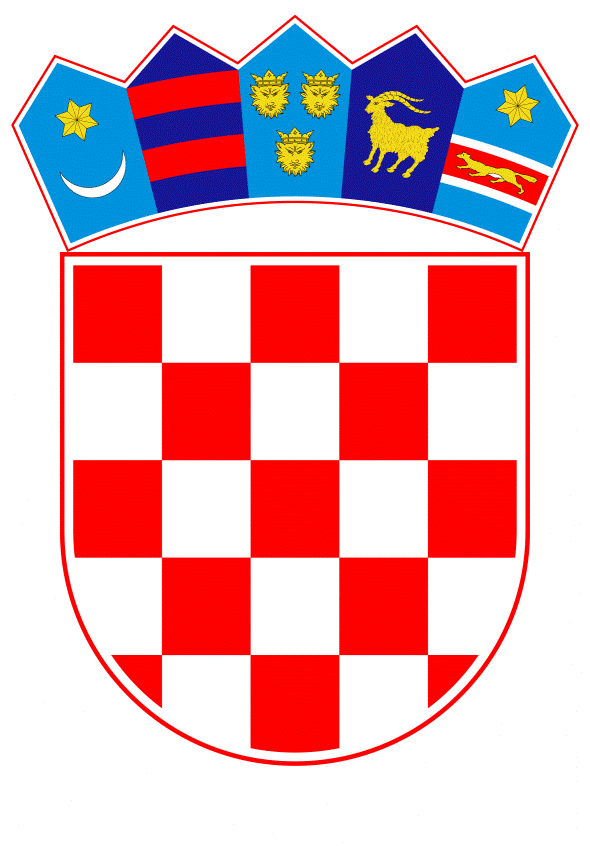 VLADA REPUBLIKE HRVATSKEZagreb, 24. studenoga 2022.__________________________________________________________________________________________________________________________________________________________________________________________________________________________________________   Banski dvori | Trg Sv. Marka 2  | 10000 Zagreb | tel. 01 4569 222 | vlada.gov.hr										PrijedlogNa temelju članka 35. stavka 2. Zakona o obnovi zgrada oštećenih potresom na području Grada Zagreba, Krapinsko-zagorske županije, Zagrebačke županije, Sisačko-moslavačke županije i  Karlovačke županije („Narodne novine“, br. 102/20, 10/21 i 117/21), Vlada Republike Hrvatske je na sjednici održanoj _____________2022. donijelaO D L U K Uo izmjeni i dopuni Odluke o osiguranju novčane pomoći za privremenu i nužnu zaštitu i popravak zgrada oštećenih potresom na području Grada Zagreba, Krapinsko-zagorske županije, Zagrebačke županije, Sisačko-moslavačke županije i Karlovačke županijeI.U Odluci o osiguranju novčane pomoći za privremenu i nužnu zaštitu i popravak zgrada oštećenih potresom na području Grada Zagreba, Krapinsko-zagorske županije, Zagrebačke županije, Sisačko-moslavačke županije i Karlovačke županije („Narodne novine , broj 34/21), u točki II. iza riječi: „Fonda za obnovu za Grada Zagreba, Krapinsko-zagorske županije i Zagrebačke županije“ dodaju se riječi: „i Središnjeg državnog ureda za obnovu i stambeno zbrinjavanje“.II.Točka IV. mijenja se i glasi:„Opravdani troškovi za radove iz točke III. ove Odluke, zajedno s projektnom dokumentacijom za te radove mogu iznositi maksimalno 22.500,00 kuna po posebnom dijelu obiteljske kuće, stambeno-poslovne zgrade, višestambene zgrade i poslovne zgrade (stambenom i/ili poslovnom dijelu), odnosno maksimalno 35.500,00 kn po obiteljskoj kući ako obiteljska kuća nema više posebnih dijelova.“.III.Postupci započeti po Odluci o osiguranju novčane pomoći za privremenu i nužnu zaštitu i popravak zgrada oštećenih potresom na području Grada Zagreba i okolice („Narodne novine“, broj 55/20) i Odluci o osiguranju novčane pomoći za privremenu i nužnu zaštitu i popravak zgrada oštećenih potresom na području Grada Zagreba, Krapinsko-zagorske županije, Zagrebačke županije, Sisačko-moslavačke županije i Karlovačke županije („Narodne novine“, broj 34/21) koji nisu dovršeni do stupanja na snagu ove Odluke, dovršit će se po odredbama ove Odluke.IV.	Ova Odluka stupa na snagu prvoga dana od dana objave u Narodnim novinama.KLASA: 								PREDSJEDNIK URBROJ: Zagreb, 	mr. sc. Andrej PlenkovićO B R A Z L O Ž E N J EGrad Petrinju i njegovu okolicu, 28. i 29. prosinca 2020. pogodio je niz razornih potresa. Magnituda najjačeg potresa iznosila je 6,2 prema Richteru, a potresi su se osjetili diljem Republike Hrvatske, ali i u okolnim državama. Navedeni potresi uslijedili su nakon potresa koji su 22. ožujka 2020. pogodili Grad Zagreb od kojih je najsnažniji bio magnitude 5,5 po Richteru i prouzročili daljnju materijalnu štetu.Rezultat potresa je velik broj potpuno uništenih ili znatno oštećenih obiteljskih kuća, stambeno-poslovnih zgrada, višestambenih zgrada i poslovnih zgrada na području Sisačko-moslavačke županije je, a potres je uzrokovao štete i na području Grada Zagreba, Krapinsko-zagorske županije, Zagrebačke županije te Karlovačke županije.Vlada Republike Hrvatske je 1. travnja 2021. donijela Odluke o osiguranju novčane pomoći za privremenu i nužnu zaštitu i popravak zgrada oštećenih potresom na području Grada Zagreba, Krapinsko-zagorske županije, Zagrebačke županije, Sisačko-moslavačke županije i Karlovačke županije kojoj je cilj osigurati novčanu pomoć za privremenu i nužnu zaštitu i popravak zgrada oštećenih potresom.S obzirom na to da je nakon donošenja Odluci o osiguranju novčane pomoći za privremenu i nužnu zaštitu i popravak zgrada oštećenih potresom na području Grada Zagreba, Krapinsko-zagorske županije, Zagrebačke županije, Sisačko-moslavačke županije i Karlovačke županije  razgraničena teritorijalna nadležnost Ureda za obnovu i stambeno zbrinjavanje i Fonda za obnovu za Grada Zagreba, Krapinsko-zagorske županije i Zagrebačke županije, točkom I. ove Odluke je jasno propisuje da je i Središnji državni ured za obnovu i stambeno zbrinjavanje nadležan za isplatu novčane pomoći.Zbog izvanrednih okolnosti, odnosno poremećaja na tržištima koji su rezultirali povećanjima cijena građevinskih materijala i radova općenito, u  provedbi Odluke se pokazalo da su tada postavljeni maksimalni iznosi preniski za učinkovitu provedbu iste. Kao rezultat toga, dio radova koji bi se mogao financirati po Odluci, u konačnici se realizira kroz organiziranu obnovu te se na taj način dodatno operativno opterećuju provedbena tijela i Ministarstvo prostornoga uređenja, graditeljstva i državne imovine. Iz navedenog razloga, potrebno je povećati maksimalne iznose opravdanih troškova.Sredstva za provedbu ove Odluke osiguravaju se iz sredstava koja su osigurana na pozicijama Fonda za obnovu Grada Zagreba, Krapinsko-zagorske županije i Zagrebačke županije, za tu namjenu i Središnjeg državnog ureda za obnovu i stambeno zbrinjavanje, do utroška raspoloživih sredstava.S obzirom da je ova Odluka povoljnija za adresate od prethodne, ista se primjenjuje i retroaktivno, odnosno na sve započete postupke.Kako bi se u što kraćem roku mogli obraditi zahtjevi, te početi s isplatama, predlaže se stupanje Odluke na snagu prvoga dana od dana objave u Narodnim novinama. Iz navedenih razloga, predlaže se donošenje ove Odluke.Predlagatelj:Ministarstvo prostornoga uređenja, graditeljstva i državne imovine Predmet:Prijedlog odluke o izmjeni i dopuni Odluke o osiguranju novčane pomoći za privremenu i nužnu zaštitu i popravak zgrada oštećenih potresom na području Grada Zagreba, Krapinsko- zagorske županije, Zagrebačke županije, Sisačko-moslavačke županije i Karlovačke županije 